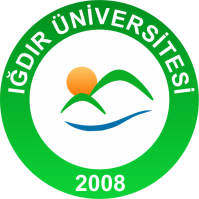 1IĞDIR ÜNİVERSİTESİİŞ AKIŞ ŞEMASIIĞDIR ÜNİVERSİTESİİŞ AKIŞ ŞEMASIIĞDIR ÜNİVERSİTESİİŞ AKIŞ ŞEMASIIĞDIR ÜNİVERSİTESİİŞ AKIŞ ŞEMASIBirim Adı	: Genel Sekreterlik Evrak Kayıt ve Arşiv Birimi	     Form No       : G.S.  R001Faaliyet/Süreç     : Gelen Evrak İş Akış Süreci	     Sayfa Sayısı : 2Birim Adı	: Genel Sekreterlik Evrak Kayıt ve Arşiv Birimi	     Form No       : G.S.  R001Faaliyet/Süreç     : Gelen Evrak İş Akış Süreci	     Sayfa Sayısı : 2Birim Adı	: Genel Sekreterlik Evrak Kayıt ve Arşiv Birimi	     Form No       : G.S.  R001Faaliyet/Süreç     : Gelen Evrak İş Akış Süreci	     Sayfa Sayısı : 2Birim Adı	: Genel Sekreterlik Evrak Kayıt ve Arşiv Birimi	     Form No       : G.S.  R001Faaliyet/Süreç     : Gelen Evrak İş Akış Süreci	     Sayfa Sayısı : 21.SÜREÇ GİRDİLERİKurum Dışı Gelen EvrakSistem Üzerinden Gelen Evraklar1.SÜREÇ GİRDİLERİKurum Dışı Gelen EvrakSistem Üzerinden Gelen Evraklar2.SÜREÇ ÇIKTILARI Kurum Dışı Giden EvraklarSistem (EBYS) Üzerinden Giden Evraklar2.SÜREÇ ÇIKTILARI Kurum Dışı Giden EvraklarSistem (EBYS) Üzerinden Giden Evraklar3.İLGİLİ KANUN MADDELERİEvrak Kayıt ve Arşiv Yönetmeliği3.İLGİLİ KANUN MADDELERİEvrak Kayıt ve Arşiv Yönetmeliği3.İLGİLİ KANUN MADDELERİEvrak Kayıt ve Arşiv Yönetmeliği3.İLGİLİ KANUN MADDELERİEvrak Kayıt ve Arşiv Yönetmeliği4.KULLANILAN DÖKÜMANLARKuruma Gelen Tüm Evraklar4.KULLANILAN DÖKÜMANLARKuruma Gelen Tüm Evraklar4.KULLANILAN DÖKÜMANLARKuruma Gelen Tüm Evraklar4.KULLANILAN DÖKÜMANLARKuruma Gelen Tüm Evraklar5.KULLANILAN KAYNAKLARBilgisayar, Bilgisayar ProgramlarıYazıcı ve TarayıcılarTelefonEBYS Programı5.KULLANILAN KAYNAKLARBilgisayar, Bilgisayar ProgramlarıYazıcı ve TarayıcılarTelefonEBYS Programı5.KULLANILAN KAYNAKLARBilgisayar, Bilgisayar ProgramlarıYazıcı ve TarayıcılarTelefonEBYS Programı5.KULLANILAN KAYNAKLARBilgisayar, Bilgisayar ProgramlarıYazıcı ve TarayıcılarTelefonEBYS Programı            HAZIRLAYAN         KONTROL EDEN         KONTROL EDEN           ONAYLAYANKadir BOYRAZ (Bilgisayar İşletmeni)Arif BAKAN      (Bilgisayar İşletmeni)Halit EYÜPOĞLUGenel Sekreter YardımcısıHalit EYÜPOĞLUGenel Sekreter Yardımcısı          Ahmet KIZILKURT                Genel SekreterIĞDIR ÜNİVERSİTESİEVRAK KAYIT VE ARŞİV BİRİMİ GELEN EVRAK SÜRECİ İŞ AKIŞ ŞEMASIIĞDIR ÜNİVERSİTESİEVRAK KAYIT VE ARŞİV BİRİMİ GELEN EVRAK SÜRECİ İŞ AKIŞ ŞEMASIIĞDIR ÜNİVERSİTESİEVRAK KAYIT VE ARŞİV BİRİMİ GELEN EVRAK SÜRECİ İŞ AKIŞ ŞEMASIIĞDIR ÜNİVERSİTESİEVRAK KAYIT VE ARŞİV BİRİMİ GELEN EVRAK SÜRECİ İŞ AKIŞ ŞEMASIİŞ AKIŞIİŞ AKIŞIİŞ AKIŞISORUMLULARGörevli Memurlar Görevli YöneticiGörevli MemurlarHAZIRLAYANKONTROL EDENONAYLAYANONAYLAYANKadir BOYRAZ (Bilgisayar İşletmeni)Arif BAKAN      (Bilgisayar İşletmeni)Halit EYÜPOĞLUGenel Sekreter Yardımcısı            Ahmet KIZILKURT                Genel Sekreter            Ahmet KIZILKURT                Genel Sekreter22222